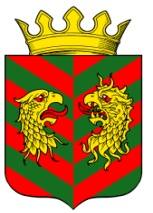 СОВЕТ ДЕПУТАТОВ МУНИЦИПАЛЬНОГО ОБРАЗОВАНИЯ «КЯХТИНСКИЙ РАЙОН» РЕСПУБЛИКИ БУРЯТИЯРЕШЕНИЕ«29» июня 2017 года                                                                                                   №5-48Сг. КяхтаО приеме в собственность МО «Кяхтинский район»  имущества, передаваемого из муниципальной собственности МО СП «Большекударинское»             В соответствии со ст. 51 Федерального Закона от 06.10.2003 №131-ФЗ «Об общих принципах организации местного самоуправления в РФ»,  Законом Республики Бурятия от 24.02.2004 № 637 «О передаче объектов государственной собственности Республики Бурятия в иную государственную или муниципальную собственность и приеме объектов иной государственной или муниципальной собственности в государственную собственность Республики Бурятия или собственность муниципальных образований в Республике Бурятия», руководствуясь ст. ст. 24,43,53 Устава муниципального образования  «Кяхтинский район»,  п.3 ч. 1.2.2. раздела 1.2 Положения «О порядке управления и распоряжения муниципальным имуществом муниципального образования «Кяхтинский район», утверждённого решением Совета депутатов муниципального образования от 06.11.2014 №7-11С, решением  Совета депутатов муниципального образования сельского поселения «Большекударинское» от 16.05.2017 № 2-11с «О безвозмездной передаче имущества муниципальной собственности сельского поселения «Большекударинское» в собственность муниципального образования «Кяхтинский район», Совет депутатов муниципального образования «Кяхтинский район» Республики Бурятия РЕШИЛ:Принять в собственность муниципального образования «Кяхтинский район» имущество, передаваемое из муниципальной собственности муниципального образования сельского поселения «Большекударинское», согласно приложению.Администрации МО «Кяхтинский район» произвести прием в срок до 07.07.2017 года.Контроль  за исполнением настоящего решения возложить на председателя постоянной депутатской комиссии Совета депутатов МО «Кяхтинский район» по экономике, муниципальной собственности, бюджету, налогам и сборам Ануфриева Д.В.Настоящее решение вступает в силу со дня его официального обнародования.Глава МО «Кяхтинский район»                                                                     А.В. БуянтуевПриложение к решению Совета депутатовМО «Кяхтинский район»от «29»  июня 2017 года № 5-48С                                                                                                                                                                                     Имущество, принимаемое в собственность муниципального образования "Кяхтинский район" из муниципальной собственности муниципального образования сельского поселения «Большекударинское»                                                                                                                                                                                      Имущество, принимаемое в собственность муниципального образования "Кяхтинский район" из муниципальной собственности муниципального образования сельского поселения «Большекударинское»                                                                                                                                                                                      Имущество, принимаемое в собственность муниципального образования "Кяхтинский район" из муниципальной собственности муниципального образования сельского поселения «Большекударинское»                                                                                                                                                                                      Имущество, принимаемое в собственность муниципального образования "Кяхтинский район" из муниципальной собственности муниципального образования сельского поселения «Большекударинское» 